ДоРиболовните здруженија во Република МакедонијаПочитувани, Ве известуваме дека  32- рата Седница на   Собранието  на Македонска Риболовна  Федерација ќе се одржи на 19.04.2015 година во спортската сала  Борис Трајковски со почеток во 11.00 часот во Скопје.Делегати со право на глас имаат риболовните здруженија, членки на федерацијата кои ја имаат подмирено членарината  за  2014 година  до денот на одржувањето на Собранието.Материјалите ќе бидат  објавени и на нашата интернет страна www.mrf1952.mk.Со почитСкопје, 14.04.2015 годинаМакедонска Риболовна                                                                                                           ФедерацијаMACEDONIan FishINGFEDERATION         Add: Bulevar “Koco Racin” 75         Skopje,  Republic of Macedonia         Tel/fax: +389 2 31 64 539          E.mail:      macfederation@yahoo.com             contact@mrf1952.mk          Website:  www.mrf1952.mk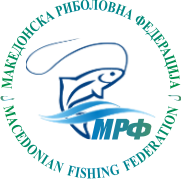 МАКЕДОНСКА  РИБОЛОВНА            ФЕДЕРАЦИЈААдреса: Бул. “ Кочо Рацин“  75  Скопје, Република Македонија         Тел/факс: +389 2 31 64 539          E.mail:     macfederation@yahoo.com                  contact@mrf1952.mk          Website:  www.mrf1952.mk